MondayTuesdayWednesdayThursdayFriday34Job Search Strategies9:30 – 11 AM56Interview Techniques9:30 – 11 AM71011Marketing Your Resume1:30 – 3 PM12Center Closed at 2:30 PM“Network: It’s Who You Know Workshop.”9 – 10 AM1314Federal Employment1:30 – 3 PM1718Job Search Strategies1:30 – 3 PM1920Social Media1:30 – 3 PM212425Marketing Your Resume1:30 – 3 PM2627Interview Techniques9:30 – 11 AM2831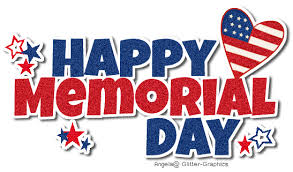 1234May 4, 2021 – Job Search Strategieshttps://www.eventbrite.com/e/virginia-career-works-job-search-strategies-tickets-153021029017May 6, 2021 – Interview Techniqueshttps://www.eventbrite.com/e/virginia-career-works-interview-techniques-workshop-tickets-153022052077May 11, 2021 – Marketing Your Resumehttps://www.eventbrite.com/e/virginia-career-works-marketing-your-resume-workshop-tickets-153024836405May 12, 2021 – Network: It’s Who You Know Workshop – Facilitated by Tidewater Community Collegehttps://www.eventbrite.com/e/network-its-who-you-know-workshop-tickets-153005705183May 14, 2021 – Federal Employment Workshophttps://www.eventbrite.com/e/hampton-roads-veterans-employment-center-federal-employment-tickets-153003817537May 18, 2021 – Job Search Strategieshttps://www.eventbrite.com/e/virginia-career-works-job-search-strategies-tickets-153021741147May 20, 2021 – HRVEC Using Social Media for Job Searchhttps://www.eventbrite.com/e/hampton-roads-veterans-employment-center-using-social-media-for-job-search-tickets-153007556721May 25, 2021 – Marketing Your Resumehttps://www.eventbrite.com/e/virginia-career-works-marketing-your-resume-workshop-tickets-153025275719May 27, 2021 – Interview Techniqueshttps://www.eventbrite.com/e/virginia-career-works-interview-techniques-workshop-tickets-153023480349